 M 4. Fiche méthode croquis (3ème)Un croquis est une représentation simplifiée d’un espace, sur un fond de carte. Il répond à un sujet.Le croquis, comme la carte, comporte toujours 4 éléments (la règle TOLE)un Titre (qui reprend le thème du croquis)une Orientationune Légende organisée (avec des parties comportant des titres) une EchelleMéthode :1/ Sélectionner les informations à partir de documents liées au sujet du croquis. Attention : pas plus de7/8 informations (le croquis doit être SIMPLE et CLAIR) 2/ Regrouper les informations par thème et donner un titre à chaque thème.3/ Choisir les figurés Je choisis un figuré adapté (forme, taille, couleur) pour chaque information : 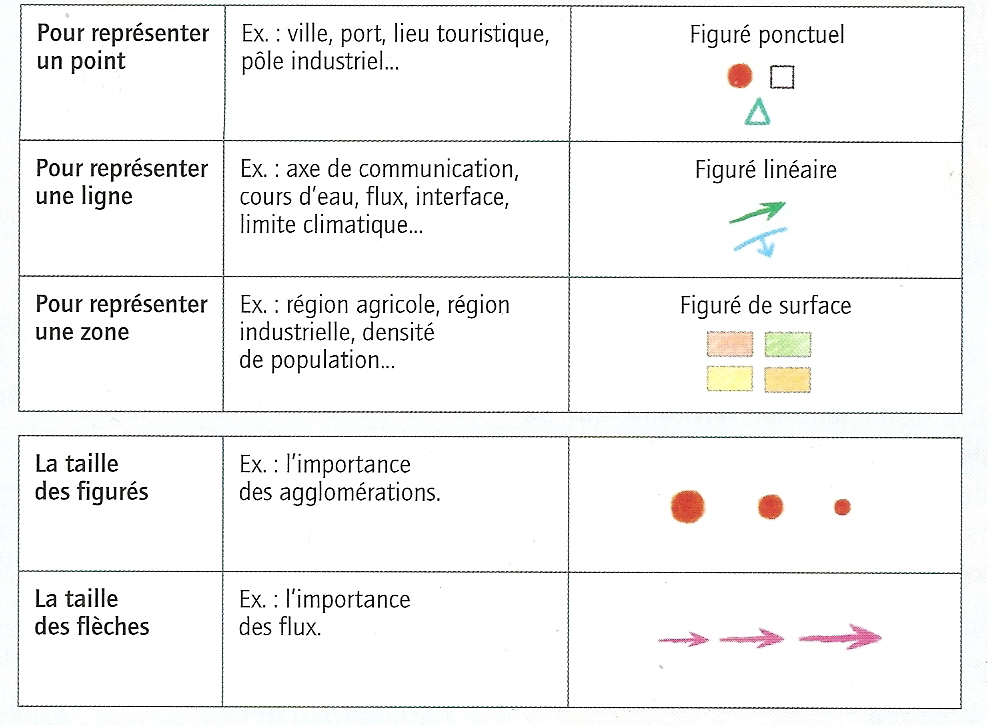 Les figurés :La taille :Les couleurs : Il faut respecter les couleurs conventionnelles ( bleu pour mer, marron pour montagne…) Il faut hiérarchiser les informations : un dégradé d’une même couleur peut montrer une gradation ou une évolution (ex : densités plus ou moins élevés dans un dégradé de rouge ou du rouge-orange-jaune).Les couleurs vives (rouge, jaune, orange) sont réservées aux phénomènes importants et positifs. Les couleurs froides (bleu, vert) sont réservées aux éléments moins importants et/ou négatifs.4/ Réaliser le croquis avec soin : ATTENTION : -  On commence par les figurés de surface, puis par les figurés ponctuels et linéaires.  - On utilise seulement des crayons de couleur et non des feutres ou fluos pour le coloriage.- On termine le croquis par la NOMENCLATURE (noms des villes, régions, pays, fleuves, mers…)/  + titre + légende